О председателе контрольно-счетного органа Яльчикского района Чувашской РеспубликиВ соответствии с Федеральным законом от 07.02.2011 № 6-ФЗ «Об  общих принципах организации и деятельности контрольно-счетных органов субъектов Российской Федерации и муниципальных образований», решением  Собрания депутатов Яльчикского района Чувашской Республики от 24.09.2012 № 15/4-с «О контрольно-счетном органе Яльчикского района Чувашской Республики», руководствуясь  статьей 28 Устава Яльчикского района Чувашской Республики, Собрание депутатов Яльчикского района  Чувашской Республики р е ш и л о: 1.Назначить  Сундулову Наталию Витальевну  на должность председателя контрольно-счетного органа Яльчикского района Чувашской Республики с 25 ноября 2020 года на период отсутствия основного работника. 2. Настоящее решение вступает в силу с момента его подписания.Глава  Яльчикского района Чувашской Республики                                                                                                             А.Г. Васильева                                           Чёваш РеспубликиЕлч.к район.Елч.к райондепутатсен Пухёв.ЙЫШЁНУ2020=? ноябр.н 24-м.ш. №5/3-с     Елч.к ял.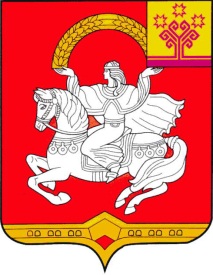 Чувашская  РеспубликаЯльчикский районСобрание депутатовЯльчикского района           РЕШЕНИЕ           «24» ноября  2020г. №5/3-с  село Яльчики